Garage  RENAULTAdresse 1Adresse 2Code postal   VILLE Tél.: 00 00 00 00 00 / Mail :Ordre de réparation N° O.R. : 00000Entré à l'atelier le 00/00/2021 - 00:00 EquipeEntrée N°Atelier / sec :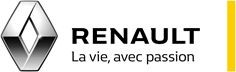 Mr NOM CLIENTAdresse clientCode Postal VIILLE CLIENTAccueilli par :	N° de compte : 00000Mise à disposition prévue le 00/00/2021Toute modification donnera lieu à la transmission d'un nouveau document écrit, sauf dans les cas prévus par les Conditions Générales de Vente.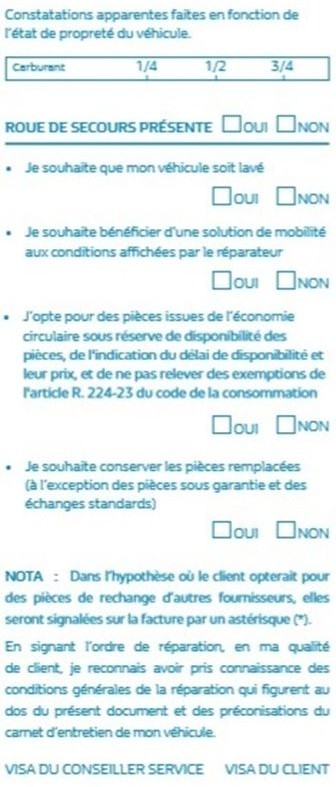 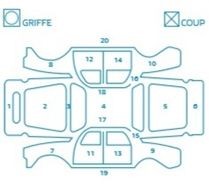 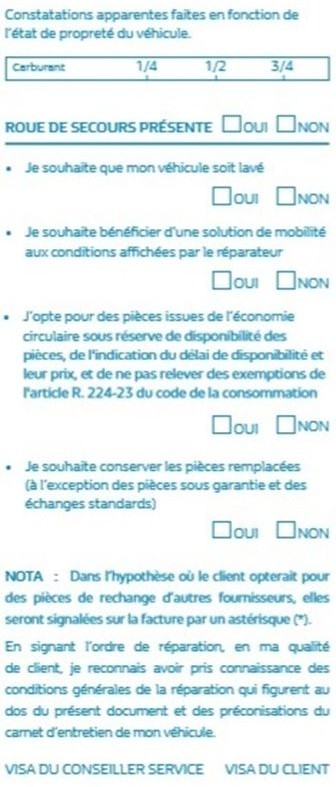 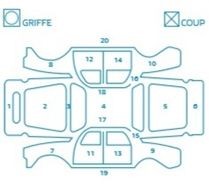 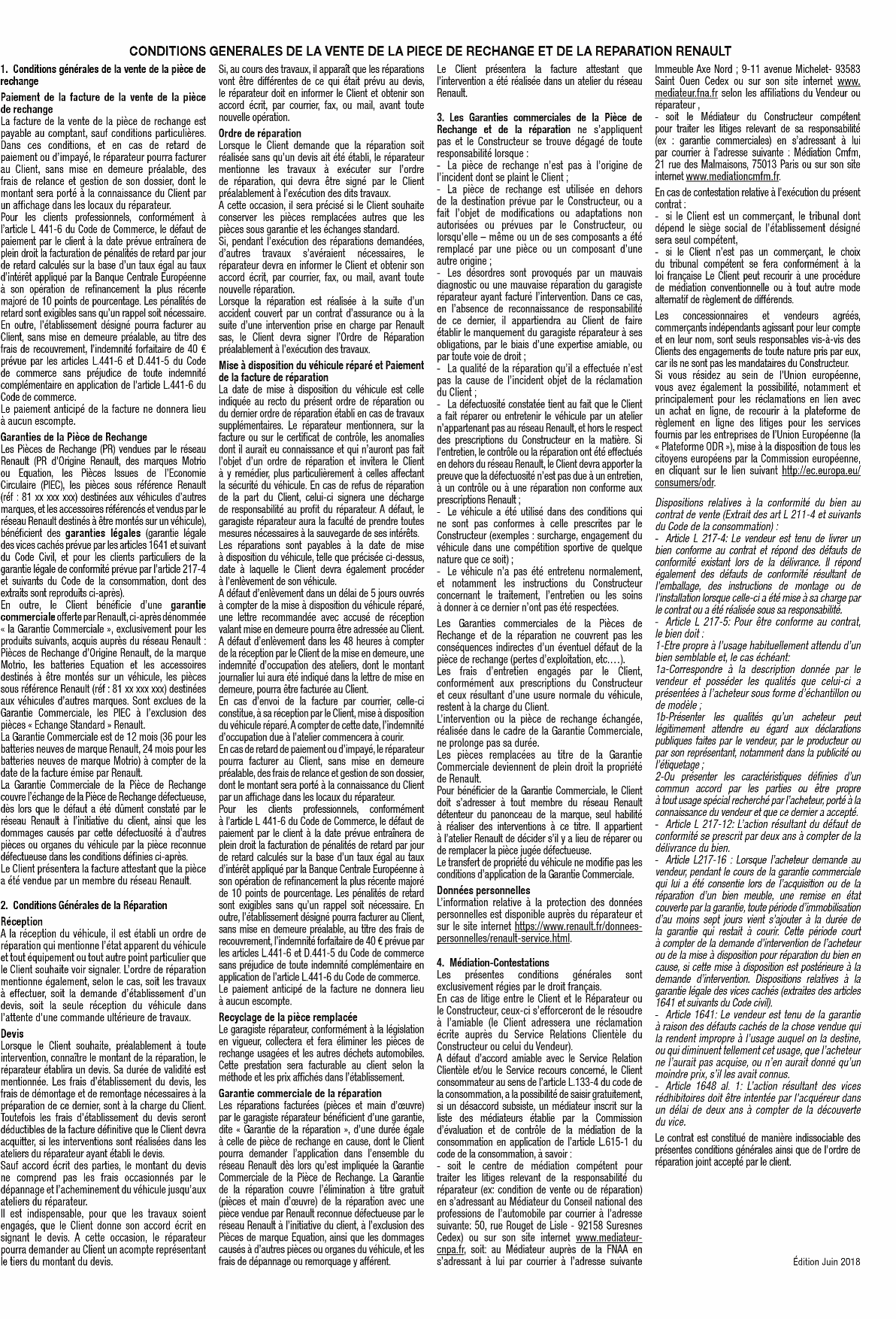 Page1KMS1T.V.VImmatriculationIMMATGammeModèleN° de série/FabricationPeintureDate livr.    / /	Ref expertRef expertRef expertRef expertN° Carte SIGMA1ère Mise en circulation01/01/20001ère Mise en circulation01/01/2000